ENFANCE & FAMILLES D’ADOPTION DE SEINE SAINT-DENIS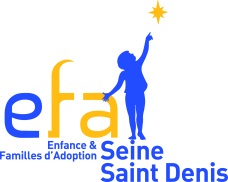 
EFA 93
BULLETIN D’ADHESION ANNÉE 2024(pour la période du 1er janvier au 31 décembre 2024)Si vous refusez de recevoir les invitations aux réunions et les informations d’EFA93 cochez cette case □Êtes-vous actuellement en démarche d’adoption         oui     non    
Si oui, date de la demande : …………………………   date d’obtention de l’agrément :…………………………………… les dons ouvrent droit à réduction fiscale (66 %) Bulletin à retourner, accompagné du règlement, à l’ordre de EFA 93 à l’adresse suivante EFA 93 – RACHAS Delphine164 rue de Paris93100 Montreuil												Date et signature : Informatique et libertés : Les informations demandées sur le présent document sont nécessaires au traitement et à la gestion de votre adhésion. Elles font l’objet d’un traitement informatique et sont destinées au secrétariat de l’association. En application des articles 39 et suivants de la loi du 6 janvier 1978 modifiée, vous bénéficiez d’un droit d’accès et de rectification aux informations qui vous concernent. Si vous souhaitez exercer ce droit et obtenir communication des informations vous concernant, veuillez demander à l’adresse ci dessus. PARENTS    ou    ADOPTÉS MAJEURS PARENTS    ou    ADOPTÉS MAJEURS ADHERENT(E)CONJOINT(E)Civilité    M.     /     MME      M.     /      MMENOMPRÉNOM Année de  NAISSANCE PROFESSIONSituation  Familiale(Codification UDAF)    M = Marié          /    A = Pacsé        /    B = concubin    C = Célibataire     /     V = Veuf (ve)    /    D = Divorcé(e)    M = Marié          /    A = Pacsé        /    B = concubin    C = Célibataire     /     V = Veuf (ve)    /    D = Divorcé(e)
ADRESSE ADRESSE COURRIEL ENFANTSPrénomAnnée NaissancePays d’origineAnnée d’arrivéeSexeBiologique (B) ou adopté (A)Mode d’adoption ASE, AFA, OAA, Démarche individuelle (DI)Cotisation 2024 	seule (Fédération Nationale 22€ + cotisation EFA93 13€)35€€Cotisation 2024 + revues Accueil 3 numéros : 10 €45€€Don supplémentaire (facultatif) ouvrant droit à réduction fiscaleDon supplémentaire (facultatif) ouvrant droit à réduction fiscale€TOTAL€